Säkerhetsdörrar Bytet av dörrar kommer preliminärt att starta måndag 5 september och startas på Forsvägen 3.Mer info kommer innan start.Visning av dörr och låssystem kommer att ske onsdagen den 10 augusti mellan kl. 17.00 – 19.00 i vår lokal Rosenbad.
MiljöhusBygglov beviljat 2022-06-03.Arbetet beräknas starta under augusti/september.PostfackenGlöm inte att kolla i era postfack.Soprummen
När ni slänger era sopor, tänk på dom som bor ovanför soprummen. Släng inte igen locken på kärlen.
Ta det lugnt!Tvättstugan   Snälla, respektera våra regler för tvättstugan.Städa efter ert tvättpass.
Endast fyra timmar per dag och tvättpass.UpphittatSolglasögon, glasögon och cykelnycklar.Kontakta någon i styrelsen om du saknar något av dessa föremålCykelrummen                                                               När du lämnar cykelrummet, tänk på att kolla så dörren går stängs och dörren är låst.Vi har nyligen haft inbrott i ett av våra cykelrum.Det är inte tillåtet att ladda batterier till
t ex elcyklar o liknande i våra barnvagnsrum.TrivselreglerReviderade trivselregler bifogas detta blad.ParkeringspolicyPolicy för parkeringarna bifogas detta blad.SeniorfikaTisdagen den 30 augusti blir det seniorfika i Rosenbad. Tid: kl 15.00.Alla är välkomna!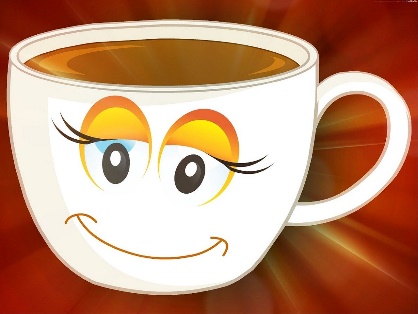 